Приложение № 1 к Положению об организации и проведении опросов общественного мненияи экзит-поллов в избирательный период,утвержденному постановлением Центральной избирательной комиссии № 1138/2023Центральной избирательной комиссииЗАЯВЛЕНИЕНа основании ч. (12) ст. 90 Избирательного кодекса № 325/2022 и в соответствии с п. 9 и 15 Положения об организации и проведении опросов общественного мнения о политических предпочтениях избирателей и экзит-поллов, утвержденного постановлением Центральной избирательной комиссии № _____/2023, _________________________________ запрашивает регистрацию операторов опросов,                            (наименование организации)согласно прилагаемому списку, для проведения экзит-полла на ____________________ ____________________________________________________________.              (парламентских, президентских, местных выборах; республиканском, местном референдуме)Приложение: Список лиц, назначенных для регистрации в качестве операторов опросов.Дата ________________                                         Подпись __________________________Список лиц, назначенных для регистрации в качестве операторов(наименование организации)Заявляю под личную ответственность, что данные в списке соответствуют записям, внесенным в документ, удостоверяющий личность, являются достоверными и подлинными, в чем и расписываюсь.(дата)                                                                         (фамилия, имя, подпись руководителя организации)Приложение № 2 к Положению об организации и проведении опросов общественного мненияи экзит-поллов в избирательный период,утвержденному постановлением Центральной избирательной комиссии № 1138/2023Образец удостоверения оператора опросов* Вид выборов:- парламентские выборы;- президентские выборы;- местные выборы;- республиканский референдум;- местный референдум.№Фамилия, имяДень, месяц, год рожденияНомер документа, удостоверяющего личность1.2.3.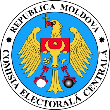 